UMW / AZ / PN -109/ 20						Wrocław, 02.11.2020 r.NAZWA POSTĘPOWANIA  Dostawa i wdrożenie platformy e-learningowej w ramach projektu „Dolnośląscy liderzy Medycyny wdrożenie zintegrowanego programu podnoszenia kompetencji studentów, doktorantów, kadry dydaktycznej i administracyjnej Uniwersytetu Medycznego 
im. Piastów Śląskich we Wrocławiu  (umowa o dofinansowanie nr POWR. 03.05.00-00-Z085/17/00). Projekt dofinansowany ze środków Europejskiego Funduszu Społecznego w ramach Programu Operacyjnego Wiedza Edukacja Rozwój 2014-2020”Odpowiedź na pytanie i zmiana zapisów siwz.Odpowiedź na pytanie Działając na podstawie art. 38 ust. 2 ustawy z dnia 29 stycznia 2004 r. - Prawo zamówień 
publicznych Zamawiający (Pzp) informuje, że wykonawca uczestniczący w postępowaniu złożył wniosek o wyjaśnienie treści specyfikacji istotnych warunków zamówienia oraz na podstawie art. 38 ust. 4  Pzp Zamawiający informuje o zmianie treści specyfikacji istotnych warunków zamówienia Poniżej treść zapytania:Pytanie:„Jako wykonawca zainteresowany wzięciem udziału w postępowaniu o udzielenie zamówienia publicznego na Dostawa i wdrożenie platformy e-learningowej w ramach projektu „Dolnośląscy liderzy Medycyny wdrożenie zintegrowanego programu podnoszenia kompetencji studentów, doktorantów, kadry dydaktycznej i administracyjnej Uniwersytetu Medycznego im. Piastów Śląskich we Wrocławiu (znak postępowania UMW/AZ/PN-109/20) chcielibyśmy przedstawić nasze uwagi do treści SIWZ wraz z wnioskiem o modyfikację treści SIWZ. W naszej opinii wprowadzenie proponowanych przez nas zmian spowoduje zwiększenie konkurencyjności postępowania oraz zwiększy prawdopodobieństwo otrzymania korzystnej oferty na realizację. Jednym z wymogów przedstawionym w SIWZ (wymóg w zakresie zdolności technicznej lub zawodowej) jest wykonanie, a w wypadku świadczeń okresowych lub ciągłych wykonuje co najmniej 10 dostaw wraz z wdrożeniem platform e-learningowych w okresie ostatnich 3 lat przed upływem terminu składania ofert, a jeżeli okres prowadzenia działalności jest krótszy – w tym okresie W naszej opinii, mając na uwadze w szczególności przedmiot zamówienia, wymóg co najmniej 10. dostaw wraz z wdrożeniem, jest nieproporcjonalnie duży i stanowi naruszenie jednych z podstawowych zasad ustawy Prawo zamówień publicznych, tj. zasady uczciwej konkurencji i proporcjonalności, która to zasada zapisana została w treści art. 7 ustawy Prawo zamówień publicznych. Ugruntowane orzecznictwo KIO potwierdza, że zasada proporcjonalności (w połączeniu z zasadą uczciwej konkurencji) nakłada na Zamawiającego m.in. obowiązek takiego formułowania wymogów stawianych potencjalnym wykonawcom, który zapewni jak największą konkurencję, a wszelkie ograniczenia muszą być proporcjonalne do przedmiotu zamówienia. Mając na uwadze powyższe wnosimy o zmianę SIWZ poprzez zmianę punktu V.2 lit c) z „10 dostaw wraz z wdrożeniem” na „3 dostawy wraz w wdrożeniem”. Wprowadzenie wyżej opisanych zmian zwiększy konkurencyjność zamówienia, a w konsekwencji jego zgodność z przepisem art. 7 ustawy Prawo zamówień publicznych. W szczególności zapewni aby wymagania w zakresie doświadczenia nie były nadmierne i pozostawały proporcjonalne do przedmiotu zamówienia.”Odpowiedź:Zamawiający wyraża zgodę na powyższe zmiany i zmienia w Rozdziale V „Warunki udziału w postępowaniu” treść ust. 1 pkt. c) pierwszy myślnik w następujący sposób:zdolności technicznej lub zawodowej;Wykonawca spełni warunek, jeżeli wykaże, że:Wykonawca wykonał, a w wypadku świadczeń okresowych lub ciągłych wykonuje co najmniej 3 dostawy wraz z wdrożeniem platform e-learningowych w okresie ostatnich 3 lat przed upływem terminu składania ofert, a jeżeli okres prowadzenia działalności jest krótszy – w tym okresie (zgodnie z załącznikiem nr 5 do SIWZ).Dysponuje-skierowanymi do realizacji przedmiotu zamówienia:co najmniej dwiema osobami (wykształcenie co najmniej średnie informatyczne), z których każda z osób brała udział w min 3 zadaniach, polegających na wdrożeniu platform e-learningowych (zgodnie z załącznikiem nr 6 do SIWZ).Zmiana zapisów siwz Zamawiający informuje o zmianie treści specyfikacji istotnych warunków zamówienia. Zamawiający zmienia treść:Załącznika nr 1 do SIWZ „Formularz ofertowy” zapis w tabeli, w poz. 2 w następujący sposób:Załącznika nr 3 do SIWZ „Specyfikacja Wymagań Techniczno-Funkcjonalnych” w wierszu „Opis przedmiotu zamówienia” dodając zapis „Wymagania minimalne” oraz pod tabelą dodając zapis „Niespełnienie wszystkich minimalnych parametrów lub funkcji, podanych w rubryce „Opis przedmiotu zamówienia Wymagania minimalne ” spowoduje odrzucenie oferty.„Załącznika nr 5 do SIWZ  „Wykaz dostaw”  i Załącznika nr 6 do SIWZ „Wykaz osób” na podstawie odpowiedzi na pytanie w pkt. 1 niniejszego pisma. Załącznika nr 8 do SIWZ „Wzór umowy” zmieniając zapis  w § 2 ust. 5, w § 5 ust. 6, w § 6 wykreślając ust. 4, 5, 6, 7, zmieniając zapis w § 7 ust. 1 i wykreślając ust. 5 oraz zmiana zapisu § 8 ust. 4 i ust. 6 .Informacja o zmianie treści SIWZ.Zamawiający zawiadamia o zamieszczeniu skorygowanego SIWZ wraz z Załącznikami do SIWZ, na stronie internetowej Zamawiającego www.umed.wroc.pl w rubryce przeznaczonej dla niniejszego postępowania.Zmiany w treści dokumentów zaznaczono kolorem niebieskim. Należy z nich korzystać 
w obecnie zamieszczanej wersji.Informacja o zmianie treści ogłoszenia o zamówieniu oraz o zmianie terminu składania i otwarcia ofert.W związku z ww. zmianami treści SIWZ oraz udzieleniem odpowiedzi na pytania, Zamawiający przesuwa termin składania i otwarcia ofert. Nowy termin składania ofert – 06.11. 2020 r. do godz. 09:00,Nowy termin otwarcia ofert – 06.11. 2020 r. o godz. 10:00.Zatwierdzam,Z upoważnienia Rektora UMWKanclerz UMW/-/mgr Patryk Hebrowski 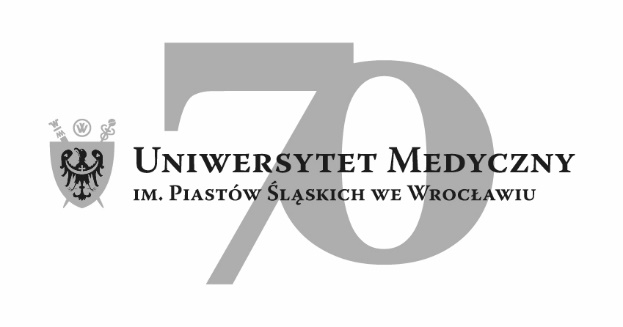 50-367 Wrocław, Wybrzeże L. Pasteura 1Dział Zamówień Publicznych UMWul. Marcinkowskiego 2-6, 50-368 Wrocławfaks 71 / 784-00-45e-mail: violetta.burzynska-oskroba@umed.wroc.pl50-367 Wrocław, Wybrzeże L. Pasteura 1Dział Zamówień Publicznych UMWul. Marcinkowskiego 2-6, 50-368 Wrocławfaks 71 / 784-00-45e-mail: violetta.burzynska-oskroba@umed.wroc.pl2Termin realizacji przedmiotu zamówienia (nie dłuższy niż 7 tygodni od daty podpisania umowy)Do 7 tygodni – 0 pkt. Do 6 tygodni – 5 pkt. Do 5 tygodni – 10 pkt. Do 4 tygodni – 15 pkt. Do ………… tygodniW przypadku zaoferowania terminu realizacji przedmiotu zamówienia dłuższego niż 7 tygodni, oferta zostanie odrzucona jako niezgodna z treścią Siwz